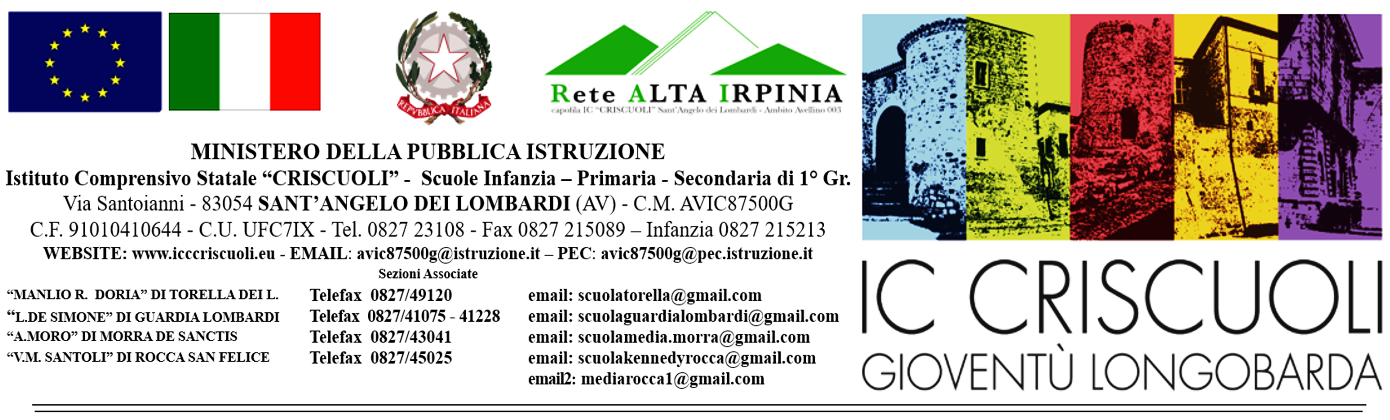 Istituto Comprensivo “Criscuoli”Scuola Secondaria I gradoPlesso di ________________Documento del Consiglio di ClasseRelazione Finale ConcordataClasse III Sez. _________Docente Coordinatore                                                            Prof.______________Anno Scolastico ______________Relazione finale concordata dal Consiglio della Classe  III  sezione _____             A.S. _______BREVE PROFILO IN USCITA DELLA CLASSE IN RELAZIONE ALL’AMBITO RELAZIONALE E COMPORTAMENTALEPertanto, nel complesso, il rapporto con gli alunni può essere descritto come:  armonioso;       collaborativo;        accettabile;       formale,       difficile;       conflittuale    …..… ed il generale comportamento valutato come:  scorretto;   vivace e non responsabile;   vivace ma responsabile;   disciplinato,   corretto;   corretto e responsabileI contenuti svolti durante l’anno nell’UA MULTIDISCIPLINARE DI ED. CIVICA, sono riportati nella seguente tabella:OSSERVAZIONI FINALI………………………………………………………………………………………………………………………………………………………………………………………………………………………………………………………………………………………………………………………………………………………………………………………………………………………………………………………………………………………………………………………………………………………………………………………………………………………………………………………………………………………………………………………………..I programmi relativi a ciascuna disciplina sono stati svolti interamente/parzialmente nei modi e nei tempi previsti e risultano assimilati, sia pure in maniera diversa, da quasi tutti gli alunni (vedi relazioni finali delle singole discipline allegate alla presente).METODI, STRATEGIE E STRUMENTI UTILIZZATI:Il lavoro è stato organizzato tenendo conto della fisionomia della classe, delle esperienze pregresse della maggioranza, dei singoli e delle dinamiche relazionali dei gruppi. Il cammino di apprendimento ha avuto come punto di partenza e riferimento costante l’esperienza vissuta dai ragazzi. Le lezioni hanno promosso il confronto e lo scambio di opinioni tra alunni e insegnanti, caratterizzando il percorso di apprendimento secondo la significatività dei contenuti nei confronti dell’allievo, la valorizzazione dei suoi interessi, la soddisfazione dei suoi bisogni e mediante uno sviluppo progressivo di concetti, capacità ed acquisizione dei codici comportamentali. I metodi, i mezzi e gli strumenti utilizzati sono stati:VERIFICALa verifica, oltre a controllare l’apprendimento degli alunni e la validità della progettazione, nella scelta degli strumenti, ha tenuto conto di una distribuzione delle prove secondo una scansione lineare dell’anno, graduandole in coerenza al piano programmatico.VALUTAZIONEI termini per la valutazione sono scaturiti, come da programmazione concordata, attraverso interrogazioni, dialoghi, verifiche scritte, relazioni, risoluzione dei problemi, rappresentazioni grafiche.La valutazione formativa è stata effettuata durante i processi di apprendimento e, quindi, durante lo svolgimento delle unità di apprendimento, per accertare le abilità e le conoscenze conseguite e per controllare la validità degli strumenti impiegati.La valutazione sommativa è avvenuta attraverso le “misurazioni” effettuate al termine delle varie verifiche, tenendo conto della situazione di partenza, degli obiettivi trasversali programmati, della situazione familiare e dell’ambiente socioculturale di provenienza, dei progressi realizzati nelle aree disciplinari, nella socializzazione, nella disponibilità ad operare in gruppo, nella capacità di autodisciplina, nel metodo di lavoro, nella maturità espressa. Gli alunni sono stati impegnati, nel corso dell’ultimo mese in un’interrogazione finale riguardante contemporaneamente tutte le materie dell’area umanistica (Italiano, Storia, educazione Civica e Geografia) e scientifico-tecnologica, con lo scopo di valutare il conseguimento di un orizzonte culturale d’insieme e nel contempo  la capacità di operare collegamenti interdisciplinari. Per  l’ a.s. 2021/22, come da O.M. n. 64 del 14 marzo 2022, per essere ammessi all’esame di Stato gli alunni: devono essere in regola con la frequenza scolastica ovvero devono aver frequentato almeno ¾ del monte ore annuale personalizzato, fatte salve le eventuali motivate deroghe deliberate dal Collegio dei Docenti e dai rispetti Consigli di Istituto, anche, eventualmente, facendo riferimento alle specifiche condizioni collegate all’emergenza epidemiologica; non essere incorsi nella sanzione disciplinare della non ammissione all’esame di Stato ai sensi e per gli effetti dall’art. 4, commi 6 e 9bis, del DPR 249/1998; aver raggiunto un adatto conseguimento dei livelli di apprendimento e di competenze. Nel caso di parziale o mancata acquisizione dei livelli di apprendimento in una o più̀ discipline, il consiglio di classe può eventualmente disporre la non ammissione all’esame di Stato conclusivo del I ciclo. In sede di scrutinio finale il consiglio di classe attribuisce, alle alunne e agli alunni ammessi all’Esame di Stato, sulla base del percorso scolastico triennale e in conformità con i criteri e le modalità definiti dal collegio dei docenti, inseriti nel piano triennale dell’offerta formativa, un voto di ammissione espresso in decimi, senza utilizzare frazioni decimali, anche inferiore a sei decimi.L’esame prevede:una prova scritta relativa alle competenze di italiano o della lingua nella quale si svolge l’insegnamento, come disciplinata dall’art. 7 del DM 741/2017; una prova scritta relativa alle competenze logico-matematiche, come disciplinata dall’art. 8 del DM 741/2017; colloquio orale, ai sensi dell’art. 10 del DM 741/2017. Nel corso del colloquio è accertato anche il livello di padronanza delle competenze relative alla lingua inglese e alla seconda lingua comunitaria, nonché́ delle competenze relative all’insegnamento dell’educazione civica.  Per i percorsi a indirizzo musicale, nell’ambito della prova orale è previsto anche lo svolgimento di una prova pratica di strumento.La valutazione finale:• La valutazione finale viene espressa con votazione in decimi, derivante dalla media, arrotondata all’unità superiore per frazioni pari o superiori a 0,5 tra il voto di ammissione e media dei voti delle prove scritte e del colloquio.•  L’alunno consegue il diploma conclusivo del I ciclo di istruzione con una valutazione finale di almeno 6/10. •  La valutazione finale espressa con la votazione di 10/10 può essere accompagnata dalla lode da parte della commissione esaminatrice con deliberazione assunta all’unanimità e secondo i criteri inseriti nel POFT del nostro I.C.Certificazione delle competenzeIl Consiglio di classe redige anche la certificazione delle competenze, ai sensi del D.M. 742/2017, per gli alunni che conseguono il diploma conclusivo del primo ciclo di istruzione, in sede di scrutinio finale. Il documento di certificazione è sottoscritto dal Dirigente Scolastico e viene consegnato alle famiglie dei soli alunni che superano l’esame.La presente relazione approvata all’unanimità, viene sottoscritta da tutti i componenti del Consiglio di Classe.COMPOSIZIONE DELLA CLASSE AL TERMINE DELL’ANNO SCOLASTICOCOMPOSIZIONE DELLA CLASSE AL TERMINE DELL’ANNO SCOLASTICOCOMPOSIZIONE DELLA CLASSE AL TERMINE DELL’ANNO SCOLASTICOCOMPOSIZIONE DELLA CLASSE AL TERMINE DELL’ANNO SCOLASTICOCOMPOSIZIONE DELLA CLASSE AL TERMINE DELL’ANNO SCOLASTICOCOMPOSIZIONE DELLA CLASSE AL TERMINE DELL’ANNO SCOLASTICOAlunni: Alunni: Maschi: Femmine: Femmine: Diversamente abili: DSA:BES:Ritirati o trasferiti nel corso dell’anno:Ritirati o trasferiti nel corso dell’anno:Ritirati o trasferiti nel corso dell’anno:Sopraggiunti da altre scuole: Sopraggiunti da altre scuole: Sopraggiunti da altre scuole: SITUAZIONE DELLA CLASSE RISPETTO ALLA SITUAZIONE DI PARTENZASITUAZIONE DELLA CLASSE RISPETTO ALLA SITUAZIONE DI PARTENZASITUAZIONE DELLA CLASSE RISPETTO ALLA SITUAZIONE DI PARTENZASITUAZIONE DELLA CLASSE RISPETTO ALLA SITUAZIONE DI PARTENZASITUAZIONE DELLA CLASSE RISPETTO ALLA SITUAZIONE DI PARTENZASITUAZIONE DELLA CLASSE RISPETTO ALLA SITUAZIONE DI PARTENZA                                          TIPOLOGIA                                          TIPOLOGIA                                          TIPOLOGIA                                          TIPOLOGIALIVELLOLIVELLOtranquilla                                                                 motivata  motivata  motivata  ottimaleottimalevivace                                                       poco motivata         poco motivata         poco motivata         soddisfacentesoddisfacentecollaborativa                                                   problematica    problematica    problematica    adeguatoadeguatopoco collaborativa                                    altroaltroaltroaccettabile/modesto/parzialeaccettabile/modesto/parzialeDESCRIZIONE SINTETICA DELLA SITUAZIONE DELLA CLASSE RISPETTO ALLA SITUAZIONE DI PARTENZA (CONOSCENZE E ABILITA’, ATTENZIONE, PARTECIPAZIONE, METODO DI LAVORO, IMPEGNO)______________________________________________________________________________________________________________________________________________________________________________________________________________________________________________________________________________________________________________DESCRIZIONE SINTETICA DELLA SITUAZIONE DELLA CLASSE RISPETTO ALLA SITUAZIONE DI PARTENZA (CONOSCENZE E ABILITA’, ATTENZIONE, PARTECIPAZIONE, METODO DI LAVORO, IMPEGNO)______________________________________________________________________________________________________________________________________________________________________________________________________________________________________________________________________________________________________________DESCRIZIONE SINTETICA DELLA SITUAZIONE DELLA CLASSE RISPETTO ALLA SITUAZIONE DI PARTENZA (CONOSCENZE E ABILITA’, ATTENZIONE, PARTECIPAZIONE, METODO DI LAVORO, IMPEGNO)______________________________________________________________________________________________________________________________________________________________________________________________________________________________________________________________________________________________________________DESCRIZIONE SINTETICA DELLA SITUAZIONE DELLA CLASSE RISPETTO ALLA SITUAZIONE DI PARTENZA (CONOSCENZE E ABILITA’, ATTENZIONE, PARTECIPAZIONE, METODO DI LAVORO, IMPEGNO)______________________________________________________________________________________________________________________________________________________________________________________________________________________________________________________________________________________________________________DESCRIZIONE SINTETICA DELLA SITUAZIONE DELLA CLASSE RISPETTO ALLA SITUAZIONE DI PARTENZA (CONOSCENZE E ABILITA’, ATTENZIONE, PARTECIPAZIONE, METODO DI LAVORO, IMPEGNO)______________________________________________________________________________________________________________________________________________________________________________________________________________________________________________________________________________________________________________DESCRIZIONE SINTETICA DELLA SITUAZIONE DELLA CLASSE RISPETTO ALLA SITUAZIONE DI PARTENZA (CONOSCENZE E ABILITA’, ATTENZIONE, PARTECIPAZIONE, METODO DI LAVORO, IMPEGNO)______________________________________________________________________________________________________________________________________________________________________________________________________________________________________________________________________________________________________________I RAPPORTI CON LE FAMIGLIE SONO STATII RAPPORTI CON LE FAMIGLIE SONO STATI         frequenti           saltuari;          inesistenti;          svolti soltanto durante i colloqui programmati;          svolti attraverso comunicazioni e/o convocazioni in casi particolari E DI TIPO: armonioso;         collaborativo; accettabile;         formale; difficile;               conflittuale.SITUAZIONE IN USCITA DELLA CLASSEalla fine dell’anno scolastico la classe si presenta suddivisa secondo i seguenti gruppi di livello:SITUAZIONE IN USCITA DELLA CLASSEalla fine dell’anno scolastico la classe si presenta suddivisa secondo i seguenti gruppi di livello:SITUAZIONE IN USCITA DELLA CLASSEalla fine dell’anno scolastico la classe si presenta suddivisa secondo i seguenti gruppi di livello:SITUAZIONE IN USCITA DELLA CLASSEalla fine dell’anno scolastico la classe si presenta suddivisa secondo i seguenti gruppi di livello:SITUAZIONE IN USCITA DELLA CLASSEalla fine dell’anno scolastico la classe si presenta suddivisa secondo i seguenti gruppi di livello:1ª Fascia: 2ª Fascia:3ª Fascia: 4ª Fascia:(Livello A- Avanzato)Alunni che hanno conseguito gli obiettivi programmati in modo ottimale. (Voto 9/10)(Livello B- Intermedio)Alunni che hanno conseguito gli obiettivi programmati in modo soddisfacente. (Voto 8)(Livello C - Base)Alunni che hanno conseguito gli obiettivi programmati in modo adeguato. (Voto 7)(Livello D - Iniziale)Alunni che hanno conseguito gli obiettivi programmati in modo accettabile/modesto/parziale. (Voto 6/5)Altri casi previsti dalla normativa.1.1.2.2.3.3.4.4.5.5.6.6.UNITA’ DI APPRENDIMENTO DISCIPLINARIUNITA’ DI APPRENDIMENTO DISCIPLINARIUNITA’ DI APPRENDIMENTO DISCIPLINARIUNITA’ DI APPRENDIMENTO DISCIPLINARIPer quanto riguarda le unità di apprendimento, relative alle singole discipline effettivamente realizzate nel corso dell’anno, si fa riferimento alle relazioni finali dei singoli docenti. Per quanto riguarda le unità di apprendimento, relative alle singole discipline effettivamente realizzate nel corso dell’anno, si fa riferimento alle relazioni finali dei singoli docenti. Per quanto riguarda le unità di apprendimento, relative alle singole discipline effettivamente realizzate nel corso dell’anno, si fa riferimento alle relazioni finali dei singoli docenti. Per quanto riguarda le unità di apprendimento, relative alle singole discipline effettivamente realizzate nel corso dell’anno, si fa riferimento alle relazioni finali dei singoli docenti. ULTERIORI ATTIVITA’ DIDATTICO-EDUCATIVE CURRICULARI E TRASVERSALI POSTE IN ESSERE DAL CONSIGLIO DI CLASSE DURANTE L’ANNO SCOLASTICOULTERIORI ATTIVITA’ DIDATTICO-EDUCATIVE CURRICULARI E TRASVERSALI POSTE IN ESSERE DAL CONSIGLIO DI CLASSE DURANTE L’ANNO SCOLASTICOULTERIORI ATTIVITA’ DIDATTICO-EDUCATIVE CURRICULARI E TRASVERSALI POSTE IN ESSERE DAL CONSIGLIO DI CLASSE DURANTE L’ANNO SCOLASTICOULTERIORI ATTIVITA’ DIDATTICO-EDUCATIVE CURRICULARI E TRASVERSALI POSTE IN ESSERE DAL CONSIGLIO DI CLASSE DURANTE L’ANNO SCOLASTICOAccoglienzaRecupero e potenziamentoContinuità educativaOrientamento formativoLettura e studio del territorio localeEducazione alla convivenza civileEducazione alla cittadinanzaEducazione ambientaleEducazione alla saluteEducazione all’affettivitàEducazione stradaleEducazione alla legalitàConcorsi scolasticiIntegrazione e sostegno alunni diversamente abiliIntegrazione alunni a rischio disagioAttività alternative all’IRCAttività laboratoriali linguistiche  di listening nella didattica quotidiana (per almeno 20 ore annue)____________________________________________________AccoglienzaRecupero e potenziamentoContinuità educativaOrientamento formativoLettura e studio del territorio localeEducazione alla convivenza civileEducazione alla cittadinanzaEducazione ambientaleEducazione alla saluteEducazione all’affettivitàEducazione stradaleEducazione alla legalitàConcorsi scolasticiIntegrazione e sostegno alunni diversamente abiliIntegrazione alunni a rischio disagioAttività alternative all’IRCAttività laboratoriali linguistiche  di listening nella didattica quotidiana (per almeno 20 ore annue)____________________________________________________AccoglienzaRecupero e potenziamentoContinuità educativaOrientamento formativoLettura e studio del territorio localeEducazione alla convivenza civileEducazione alla cittadinanzaEducazione ambientaleEducazione alla saluteEducazione all’affettivitàEducazione stradaleEducazione alla legalitàConcorsi scolasticiIntegrazione e sostegno alunni diversamente abiliIntegrazione alunni a rischio disagioAttività alternative all’IRCAttività laboratoriali linguistiche  di listening nella didattica quotidiana (per almeno 20 ore annue)____________________________________________________AccoglienzaRecupero e potenziamentoContinuità educativaOrientamento formativoLettura e studio del territorio localeEducazione alla convivenza civileEducazione alla cittadinanzaEducazione ambientaleEducazione alla saluteEducazione all’affettivitàEducazione stradaleEducazione alla legalitàConcorsi scolasticiIntegrazione e sostegno alunni diversamente abiliIntegrazione alunni a rischio disagioAttività alternative all’IRCAttività laboratoriali linguistiche  di listening nella didattica quotidiana (per almeno 20 ore annue)____________________________________________________ATTIVITA’ DIDATTICHE INTEGRATIVE A CUI HANNO PARTECIPATO GRUPPI O SINGOLI ALUNNIATTIVITA’ DIDATTICHE INTEGRATIVE A CUI HANNO PARTECIPATO GRUPPI O SINGOLI ALUNNIATTIVITA’ DIDATTICHE INTEGRATIVE A CUI HANNO PARTECIPATO GRUPPI O SINGOLI ALUNNIATTIVITA’ DIDATTICHE INTEGRATIVE A CUI HANNO PARTECIPATO GRUPPI O SINGOLI ALUNNIPartecipazione a spettacoli.Gemellaggi/Eventi tematici.Gemellaggi/Eventi tematici. Attività sportiva (pallavolo, palla a mano, nuoto, atletica, ecc.).Iniziative Attività per alunni diversamente abili_______________________Attività per alunni diversamente abili_______________________Altro_________________INDICAZIONE DEI PROGETTI EXTRACURRICULARI A CUI HANNO PARTECIPATO GRUPPI O SINGOLI ALUNNIINDICAZIONE DEI PROGETTI EXTRACURRICULARI A CUI HANNO PARTECIPATO GRUPPI O SINGOLI ALUNNIINDICAZIONE DEI PROGETTI EXTRACURRICULARI A CUI HANNO PARTECIPATO GRUPPI O SINGOLI ALUNNIINDICAZIONE DEI PROGETTI EXTRACURRICULARI A CUI HANNO PARTECIPATO GRUPPI O SINGOLI ALUNNIVISITE GUIDATE (mezza giornata)VISITE GUIDATE (mezza giornata)VISITE GUIDATE (intera giornata) EFFETTUATEVISITE GUIDATE (intera giornata) EFFETTUATESTRATEGIE ED INTERVENTI POSTI IN ESSERE PER IL POTENZIAMENTO, IL RAFFORZAMENTO IL RECUPERO ED IL SOSTEGNOSTRATEGIE ED INTERVENTI POSTI IN ESSERE PER IL POTENZIAMENTO, IL RAFFORZAMENTO IL RECUPERO ED IL SOSTEGNOGruppi di livello                 STRATEGIE UTILIZZATE (segnare con la x)POTENZIAMENTO/ARRICCHIMENTOlettura ed analisi più approfondita di testi specificiapprofondimento e rielaborazione dei contenuti disciplinariricerche e altre attività laboratorialivalorizzazione di interessi extrascolastici positiviAltro____________________________________________________POTENZIAMENTO/ARRICCHIMENTOPertanto gli interventi di potenziamento posti in essere sono risultati:       □  molto efficaci   □  abbastanza efficaci    □  parzialmente efficaci    □  non efficaci rafforZAMENTOindividuazione dei concetti chiave e successiva schematizzazioneesercitazioni guidate finalizzate ad un controllo autonomo del lavoro svoltocontrollo sistematico del lavoro svoltorielaborazione di contenuti disciplinariesercitazioni per l’uso corretto delle regole e dei concettiAltro ________________________________________________rafforZAMENTOPertanto gli interventi di rafforzamento posti in essere sono risultati: □  molto efficaci  □  abbastanza efficaci    □  parzialmente efficaci    □  non efficaciRecupero lavori differenziati per singoli alunni e/o gruppiesercizi di lettura e tecnica di comprensioneesposizione guidata di semplici contenuti disciplinaricoinvolgimento in tutte le attività programmateattribuzione di compiti di difficoltà crescente in vista dell’acquisizione dei contenuti adeguatiAltro ________________________________________________Recupero Pertanto gli interventi di recupero posti in essere sono risultati:□  molto efficaci  □  abbastanza efficaci    □  parzialmente efficaci    □  non efficacisostegnolavori di gruppoattribuzione incarichi da svolgere insieme ai compagni in vista di una progressiva autonomiaesercizi di schematizzazione e di riorganizzazione logica dei contenutiacquisizione di atteggiamenti comportamentali autonomiAltri _________________________________________________sostegnoPertanto gli interventi di sostegno posti in essere sono risultati:□  molto efficaci  □  abbastanza efficaci    □  parzialmente efficaci    □  non efficaciEd. CivicaClasse ……I Quadrimestre - tematicheII Quadrimestre -  tematicheItaliano StoriaGeografiaMatematica e ScienzeTecnologiaLingue straniereMusica e strumentoEd. FisicaReligioneArteI contenuti svolti durante l’anno nell’ UA  Multidisciplinare “Tema dell’anno: LA LUCE”Italiano:Storia:GeografiaEd. Civica:Inglese:Francese/Spagnolo:Matematica e Scienze:Arte e Immagine:Musica:Tecnologia:Scienze motorie:Religione:Attività alternativa all’IRC:Strumento:                                     Metodi          Mezzi e strumentiMetodo induttivo                                        Metodo deduttivoMetodo scientifico                                     Didattica laboratorialeDidattica a distanzaLezione frontaleLezione interattivaRicerca individuale e/o di gruppoLavoro per gruppi di livelloVideolezioniALTRE METODOLOGIE:Brainstorming                         Cooperative learning;                     Discussione con intervento a riflesso; Role playProblem solvingRicerca - azioneLibri di testoSchede predisposte dall’insegnanteTesti didattici di supportoRiviste e giornaliCartelloniComputer,  software didattici e multimediali, InternetUscite sul territorio e/o visite guidateGiochi didattici_____________________________ALTRI SUSSIDI UTILIZZATI:______________________________   ______________________________LE MODALITA’ DI VERIFICA SONO STATE:LE MODALITA’ DI VERIFICA SONO STATE:SCRITTAORALEComponimenti, relazioni, sintesiGrafici e tabelleProve a domanda aperta e risposta apertaProve a domanda aperta e risposta chiusaQuestionari a scelta multiplaTesti di completamentoProve strutturateEsercitazioni grafico pittoricheLibere espressioni di creativitàElaborati, saggi, componimentiRelazione su attività svolteInterrogazioniInterventi in discussioniDialogoConversazioni spontanee e guidate su argomenti di studio e nonALTRI TIPI DI PROVE UTILIZZATE:______________________________________________________________________________IL CONSIGLIO DI CLASSEIL CONSIGLIO DI CLASSEDOCENTE DI:FirmaItalianoStoria GeografiaEd. CivicaIngleseFrancese/SpagnoloMatematica e Scienze Arte e ImmagineMusicaTecnologiaScienze motorieReligioneAttività alternativa all’IRC:SostegnoStrumento 1 : ViolinoStrumento 2: VioloncelloStrumento 3: PercussioniStrumento 4: PianoforteSant’Angelo dei Lombardi, -----------------Il Dirigente Scolastico                                                                                                    Prof. Nicola Trunfio                                                                                                         ______________Il Coordinatore_____________